Hausordnung der Mittelschule Starnberg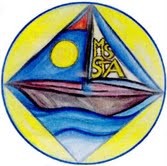 Ich verhalte mich in der Schule immer so, dass sich jeder wohlfühlen kann. Ich achte alle Mitschüler, Lehrer, Angestellte, Besucher und respektiere deren Meinungen.… ganz allgemein:Ich grüße jeden höflich.Ich bin rücksichtsvoll gegenüber anderen.Ich wende keinerlei Gewalt an – nicht gegenüber Menschen und Gegenständen.Ich rauche nicht, trinke keinen Alkohol und keine aufputschenden Getränke – im gesamten Schulumfeld. Ich achte auf Sauberkeit und Ordnung.Ich nutze keine unterrichtsfremden Gegenstände auf dem Schulgelände.Ich ziehe angemessene Kleidung an – die Schule ist mein Arbeitsplatz.… im Unterricht:Ich gehe bis 07:50 Uhr ins Klassenzimmer und richte mein Material her.Ich erscheine immer pünktlich zum Unterrichtsbeginn.Ich bemühe mich nur Positives zum Unterricht beizutragen.Ich gehe grundsätzlich nur in den Pausen auf die Toilette.Ich kaue auf dem Schulgelände keinen Kaugummi.Ich esse nur in den Pausen.… in den Mittagspausen, Pausen, Freistunden, nach dem Unterricht:Ich verlasse zu Beginn der Pause zügig und auf dem kürzesten Weg das Schulgebäude und halte mich auf dem Pausenhof auf.Ich bleibe während der Unterrichtszeit auf dem Schulgelände, danach verlasse ich das Schulgelände.Ich verlasse in Freistunden und in der Mittagspause das Schulgelände oder halte mich in der oberen Aula auf. (Hier gilt 5. besonders!)Ich hinterlasse nach Unterrichtsschluss meinen Arbeitsplatz immer ordentlich. Ich halte mich in Alarmsituationen an die Anordnungen der Lehrkraft und an den jeweiligen Fluchtplan.